Рабочая программа учебной дисциплины основной профессиональной образовательной программы высшего образования, рассмотрена и одобрена на заседании кафедры, протокол № 14 от 31.05.2021г.ОБЩИЕ СВЕДЕНИЯ Учебная дисциплина «Ансамбль» изучается в первом, втором, третьем, четвёртом, пятом, шестом, седьмом и восьмом.Курсовая работа – не предусмотрена.Форма промежуточной аттестации: Место учебной дисциплины в структуре ОПОПУчебная дисциплина «Ансамбль» относится к обязательной части программы.Изучение дисциплины опирается на результаты освоения образовательной программы предыдущего уровня. Основой для освоения дисциплины являются результаты обучения по предшествующим дисциплинам и практикам:Специальный инструментАнсамбльЦЕЛИ И ПЛАНИРУЕМЫЕ РЕЗУЛЬТАТЫ ОБУЧЕНИЯ ПО ДИСЦИПЛИНЕ (МОДУЛЮ)Целями изучения дисциплины «Ансамбль» являются:практическое применение результатов изучения стилей, жанров и особенностей интерпретации музыкальных произведений в жанрах ансамблевого исполнительства;формирование чёткого представления о сценическом выступлении, взаимодействии с партнерами по игре в ансамбле, выполнении технических и технологических задач инструментального анасмблевого исполнительства;формирование у обучающихся компетенций, установленной образовательной программой в соответствии с ФГОС ВО по данной дисциплине; формирование у обучающихся компетенций, установленной образовательной программой в соответствии с ФГОС ВО по данной дисциплине; Результатом обучения является овладение обучающимися знаниями, умениями, навыками и опытом деятельности, характеризующими процесс формирования компетенций и обеспечивающими достижение планируемых результатов освоения учебной дисциплины.Формируемые компетенции, индикаторы достижения компетенций, соотнесённые с планируемыми результатами обучения по дисциплине:СТРУКТУРА И СОДЕРЖАНИЕ УЧЕБНОЙ ДИСЦИПЛИНЫ/МОДУЛЯОбщая трудоёмкость учебной дисциплины по учебному плану составляет:Структура учебной дисциплины/модуля для обучающихся по видам занятий: (очная форма обучения)Структура учебной дисциплины/модуля для обучающихся по разделам и темам дисциплины: (очная форма обучения)Краткое содержание учебной дисциплины*Педагог вправе менять местами разделы дисциплины, связанные с исполнением музыкальных произведений, если того требует индивидуальное развитие каждого конкретного студента, кроме разделов VII-VIIIОрганизация самостоятельной работы обучающихсяСамостоятельная работа студента – обязательная часть образовательного процесса, направленная на развитие готовности к профессиональному и личностному самообразованию, на проектирование дальнейшего образовательного маршрута и профессиональной карьеры.Самостоятельная работа обучающихся по дисциплине организована как совокупность аудиторных и внеаудиторных занятий и работ, обеспечивающих успешное освоение дисциплины. Аудиторная самостоятельная работа обучающихся по дисциплине выполняется на учебных занятиях под руководством преподавателя и по его заданию. Аудиторная самостоятельная работа обучающихся входит в общий объем времени, отведенного учебным планом на аудиторную работу, и регламентируется расписанием учебных занятий. Внеаудиторная самостоятельная работа обучающихся – планируемая учебная, научно-исследовательская, практическая работа обучающихся, выполняемая во внеаудиторное время по заданию и при методическом руководстве преподавателя, но без его непосредственного участия, расписанием учебных занятий не регламентируется.Внеаудиторная самостоятельная работа обучающихся включает в себя:подготовку к индивидуальным занятиям и экзаменам;изучение нотного материала;повышение технического потенциала через регулярное исполнение упражнений на инструменте;подготовку к текущей и промежуточной аттестации в течение семестра.Самостоятельная работа обучающихся с участием преподавателя в форме иной контактной работы предусматривает групповую работу с обучающимися и включает в себя проведение индивидуальных и групповых консультаций по отдельным темам/разделам дисциплины.Применение электронного обучения, дистанционных образовательных технологийПри реализации программы учебной дисциплины электронное обучение и дистанционные образовательные технологии не применяются.РЕЗУЛЬТАТЫ ОБУЧЕНИЯ ПО ДИСЦИПЛИНЕ, КРИТЕРИИ ОЦЕНКИ УРОВНЯ СФОРМИРОВАННОСТИ КОМПЕТЕНЦИЙ, СИСТЕМА И ШКАЛА ОЦЕНИВАНИЯСоотнесение планируемых результатов обучения с уровнями сформированности компетенции(й).ОЦЕНОЧНЫЕ СРЕДСТВА ДЛЯ ТЕКУЩЕГО КОНТРОЛЯ УСПЕВАЕМОСТИ И ПРОМЕЖУТОЧНОЙ АТТЕСТАЦИИ, ВКЛЮЧАЯ САМОСТОЯТЕЛЬНУЮ РАБОТУ ОБУЧАЮЩИХСЯПри проведении контроля самостоятельной работы обучающихся, текущего контроля и промежуточной аттестации по учебной дисциплине Ансамбль проверяется уровень сформированности у обучающихся компетенций и запланированных результатов обучения по дисциплине, указанных в разделе 2 настоящей программы.Формы текущего контроля успеваемости, примеры типовых заданий: Критерии, шкалы оценивания текущего контроля успеваемости:Промежуточная аттестация:Критерии, шкалы оценивания промежуточной аттестации учебной дисциплины/модуля:Система оценивания результатов текущего контроля и промежуточной аттестации.Оценка по дисциплине выставляется обучающемуся с учётом результатов текущей и промежуточной аттестации.ОБРАЗОВАТЕЛЬНЫЕ ТЕХНОЛОГИИРеализация программы предусматривает использование в процессе обучения следующих образовательных технологий:проектная деятельность;групповые дискуссии;анализ ситуаций и имитационных моделей;поиск и обработка информации с использованием сети Интернет;обучение в сотрудничестве (командная, групповая работа);ПРАКТИЧЕСКАЯ ПОДГОТОВКАПрактическая подготовка в рамках учебной дисциплины не реализуется. ОРГАНИЗАЦИЯ ОБРАЗОВАТЕЛЬНОГО ПРОЦЕССА ДЛЯ ЛИЦ С ОГРАНИЧЕННЫМИ ВОЗМОЖНОСТЯМИ ЗДОРОВЬЯПри обучении лиц с ограниченными возможностями здоровья и инвалидов используются подходы, способствующие созданию безбарьерной образовательной среды: технологии дифференциации и индивидуального обучения, применение соответствующих методик по работе с инвалидами, использование средств дистанционного общения, проведение дополнительных индивидуальных консультаций по изучаемым теоретическим вопросам и практическим занятиям, оказание помощи при подготовке к промежуточной аттестации.При необходимости рабочая программа дисциплины может быть адаптирована для обеспечения образовательного процесса лицам с ограниченными возможностями здоровья, в том числе для дистанционного обучения.Учебные и контрольно-измерительные материалы представляются в формах, доступных для изучения студентами с особыми образовательными потребностями с учетом нозологических групп инвалидов:Для подготовки к ответу на практическом занятии, студентам с ограниченными возможностями здоровья среднее время увеличивается по сравнению со средним временем подготовки обычного студента.Для студентов с инвалидностью или с ограниченными возможностями здоровья форма проведения текущей и промежуточной аттестации устанавливается с учетом индивидуальных психофизических особенностей (устно, письменно на бумаге, письменно на компьютере, в форме тестирования и т.п.). Промежуточная аттестация по дисциплине может проводиться в несколько этапов в форме рубежного контроля по завершению изучения отдельных тем дисциплины. При необходимости студенту предоставляется дополнительное время для подготовки ответа на зачете или экзамене.Для осуществления процедур текущего контроля успеваемости и промежуточной аттестации обучающихся создаются, при необходимости, фонды оценочных средств, адаптированные для лиц с ограниченными возможностями здоровья и позволяющие оценить достижение ими запланированных в основной образовательной программе результатов обучения и уровень сформированности всех компетенций, заявленных в образовательной программе.МАТЕРИАЛЬНО-ТЕХНИЧЕСКОЕ ОБЕСПЕЧЕНИЕ ДИСЦИПЛИНЫ Материально-техническое обеспечение дисциплины при обучении с использованием традиционных технологий обучения.УЧЕБНО-МЕТОДИЧЕСКОЕ И ИНФОРМАЦИОННОЕ ОБЕСПЕЧЕНИЕ УЧЕБНОЙ ДИСЦИПЛИНЫ/УЧЕБНОГО МОДУЛЯИНФОРМАЦИОННОЕ ОБЕСПЕЧЕНИЕ УЧЕБНОГО ПРОЦЕССАРесурсы электронной библиотеки, информационно-справочные системы и профессиональные базы данных:Перечень программного обеспечения Не применяетсяЛИСТ УЧЕТА ОБНОВЛЕНИЙ РАБОЧЕЙ ПРОГРАММЫ УЧЕБНОЙ ДИСЦИПЛИНЫ/МОДУЛЯВ рабочую программу учебной дисциплины/модуля внесены изменения/обновления и утверждены на заседании кафедры __________: Министерство науки и высшего образования Российской Федерации Министерство науки и высшего образования Российской Федерации Министерство науки и высшего образования Российской Федерации Министерство науки и высшего образования Российской Федерации Министерство науки и высшего образования Российской Федерации Министерство науки и высшего образования Российской ФедерацииФедеральное государственное бюджетное образовательное учреждениеФедеральное государственное бюджетное образовательное учреждениеФедеральное государственное бюджетное образовательное учреждениеФедеральное государственное бюджетное образовательное учреждениеФедеральное государственное бюджетное образовательное учреждениеФедеральное государственное бюджетное образовательное учреждениевысшего образованиявысшего образованиявысшего образованиявысшего образованиявысшего образованиявысшего образования«Российский государственный университет им. А.Н. Косыгина«Российский государственный университет им. А.Н. Косыгина«Российский государственный университет им. А.Н. Косыгина«Российский государственный университет им. А.Н. Косыгина«Российский государственный университет им. А.Н. Косыгина«Российский государственный университет им. А.Н. Косыгина(Технологии. Дизайн. Искусство)»(Технологии. Дизайн. Искусство)»(Технологии. Дизайн. Искусство)»(Технологии. Дизайн. Искусство)»(Технологии. Дизайн. Искусство)»(Технологии. Дизайн. Искусство)»Институт «Академия имени Маймонида»«Академия имени Маймонида»«Академия имени Маймонида»«Академия имени Маймонида»«Академия имени Маймонида»КафедраФортепианного исполнительства, концертмейстерского мастерства и камерной музыкиФортепианного исполнительства, концертмейстерского мастерства и камерной музыкиФортепианного исполнительства, концертмейстерского мастерства и камерной музыкиФортепианного исполнительства, концертмейстерского мастерства и камерной музыкиФортепианного исполнительства, концертмейстерского мастерства и камерной музыкиРАБОЧАЯ ПРОГРАММАУЧЕБНОЙ ДИСЦИПЛИНЫРАБОЧАЯ ПРОГРАММАУЧЕБНОЙ ДИСЦИПЛИНЫРАБОЧАЯ ПРОГРАММАУЧЕБНОЙ ДИСЦИПЛИНЫАнсамбльАнсамбльАнсамбльУровень образования бакалавриатбакалавриатНаправление подготовки53.03.02Музыкально-инструментальное искусствоПрофильФортепианоФортепианоСрок освоения образовательной программы по очной форме обучения4 года4 годаФорма обученияочнаяочнаяРазработчик рабочей программы учебной дисциплины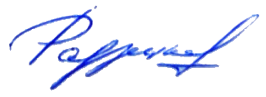 Разработчик рабочей программы учебной дисциплиныРазработчик рабочей программы учебной дисциплиныРазработчик рабочей программы учебной дисциплиныРазработчик рабочей программы учебной дисциплиныРазработчик рабочей программы учебной дисциплиныРазработчик рабочей программы учебной дисциплиныпрофессор      О.В. Радзецкая     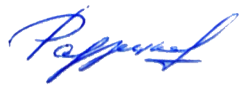       О.В. Радзецкая     Заведующий кафедрой:Заведующий кафедрой:О.В. Радзецкая    О.В. Радзецкая    первый семестр- зачет с оценкой второй семестр- зачет с оценкой третий семестр- зачет с оценкой четвёртый семестр- зачет с оценкой пятый семестр- экзаменшестой семестр- зачет с оценкой седьмой семестр- зачет с оценкой восьмой семестр- экзамен Код и наименование компетенцииКод и наименование индикаторадостижения компетенцииПланируемые результаты обучения по дисциплине ОПК-2. Способен воспроизводить музыкальные сочинения, записанные традиционными видами нотацииОсмысление и  интерпретация традиционных видов музыкальной графики с целью создания исторически адекватного и профессионального исполнения музыкальных произведений разных стилей и эпохСпособен к осмыслению традиционных видов музыкальной графики в составе инструментального ансамбля;Привлекает широкий спектр профессиональных ресурсов для исполнения музыкальных произведений разных стилей и эпох;Осуществляет самостоятельную работу с музыкальным репертуаром с целью приобретения знаний об исторических периодах традиционных видов нотации;Использует традиционные виды нотации для изучения репертуарных задач дисциплины;Демонстрирует профессионально грамотный подход на основе трактовки традиционного нотнографического материала;Обладает исполнительскими навыкамив контексте жанрово-стилистических особенностей исторического времени и эпохи.ОПК-2. Способен воспроизводить музыкальные сочинения, записанные традиционными видами нотацииИД-ОПК-2.2 Осуществление самостоятельной работы с музыкальным репертуаром определённой эпохи, записанным традиционными видами нотацииСпособен к осмыслению традиционных видов музыкальной графики в составе инструментального ансамбля;Привлекает широкий спектр профессиональных ресурсов для исполнения музыкальных произведений разных стилей и эпох;Осуществляет самостоятельную работу с музыкальным репертуаром с целью приобретения знаний об исторических периодах традиционных видов нотации;Использует традиционные виды нотации для изучения репертуарных задач дисциплины;Демонстрирует профессионально грамотный подход на основе трактовки традиционного нотнографического материала;Обладает исполнительскими навыкамив контексте жанрово-стилистических особенностей исторического времени и эпохи.ОПК-2. Способен воспроизводить музыкальные сочинения, записанные традиционными видами нотацииИД-ОПК-2.3 Создание профессиональной интерпретации музыкального произведения посредством исполнительских навыков и приемов на основе трактовки традиционного нотнографического материала и в контексте жанрово-стилистических особенностей, исторического времени и эпохи.Способен к осмыслению традиционных видов музыкальной графики в составе инструментального ансамбля;Привлекает широкий спектр профессиональных ресурсов для исполнения музыкальных произведений разных стилей и эпох;Осуществляет самостоятельную работу с музыкальным репертуаром с целью приобретения знаний об исторических периодах традиционных видов нотации;Использует традиционные виды нотации для изучения репертуарных задач дисциплины;Демонстрирует профессионально грамотный подход на основе трактовки традиционного нотнографического материала;Обладает исполнительскими навыкамив контексте жанрово-стилистических особенностей исторического времени и эпохи.ОПК-6. Способен постигать музыкальные произведения внутренним слухом и воплощать услышанное в звуке и нотном текстеИД-ОПК- 6.1 Владение различными видами музыкально-исполнительской техники и приёмами звукоизвлечения с целью реализации исполнительского замысла, основанного на визуальном и внутреннем слуховом анализе музыкального текста.Использует визуальный и внутренний слуховой анализ музыкального текста для реализации индивидуальной художественной интерпретации музыкального текста;Владеет различными видами музыкально-исполнительской техники и приёмами звукоизвлечения во взаимодействии визуального и внутреннего слухового анализа музыкального текста;Использует аналитический подход к музыкальным произведениям для ансамбля разных эпох, стилей и жанров посредством работы внутреннего слуха;Воспроизводит музыкальное произведение для различных ансамблевых составов путем внутреннего слухового восприятия нотного текста.Контролирует внутренним слухом совокупность составляющих нотного текста;Рассматривает широкий спектр принципов ансамблевой работы над музыкальным произведением в контексте внутреннего слухового восприятия и контроля. ОПК-6. Способен постигать музыкальные произведения внутренним слухом и воплощать услышанное в звуке и нотном текстеИД-ОПК- 6.2 Анализ музыкальных произведений посредством внутреннего слуха с целью создания индивидуальной художественной концепцииИспользует визуальный и внутренний слуховой анализ музыкального текста для реализации индивидуальной художественной интерпретации музыкального текста;Владеет различными видами музыкально-исполнительской техники и приёмами звукоизвлечения во взаимодействии визуального и внутреннего слухового анализа музыкального текста;Использует аналитический подход к музыкальным произведениям для ансамбля разных эпох, стилей и жанров посредством работы внутреннего слуха;Воспроизводит музыкальное произведение для различных ансамблевых составов путем внутреннего слухового восприятия нотного текста.Контролирует внутренним слухом совокупность составляющих нотного текста;Рассматривает широкий спектр принципов ансамблевой работы над музыкальным произведением в контексте внутреннего слухового восприятия и контроля. ОПК-6. Способен постигать музыкальные произведения внутренним слухом и воплощать услышанное в звуке и нотном текстеИД-ОПК- 6.3 Использование внутреннего слуха как средства контроля в процессе исполнения музыкального произведенияИспользует визуальный и внутренний слуховой анализ музыкального текста для реализации индивидуальной художественной интерпретации музыкального текста;Владеет различными видами музыкально-исполнительской техники и приёмами звукоизвлечения во взаимодействии визуального и внутреннего слухового анализа музыкального текста;Использует аналитический подход к музыкальным произведениям для ансамбля разных эпох, стилей и жанров посредством работы внутреннего слуха;Воспроизводит музыкальное произведение для различных ансамблевых составов путем внутреннего слухового восприятия нотного текста.Контролирует внутренним слухом совокупность составляющих нотного текста;Рассматривает широкий спектр принципов ансамблевой работы над музыкальным произведением в контексте внутреннего слухового восприятия и контроля. ПК-1 Способен осуществлять музыкально-исполнительскую деятельность сольно и в составе ансамблей и (или) оркестровИД-ПК-1.1 Реализация профессиональных знаний, умений и навыков  для осуществления музыкально- исполнительской деятельности сольно, а также в составе ансамблей и / или оркестровобладает необходимыми знаниями, умениями и навыками для осуществления концертной деятельности в составе ансамбляприобретает навыки ансамблевой концертной деятельности в процессе получения профессионального музыкального образованияПолучает дополнительные профессиональные ресурсы во время осуществления ансамблевой концертной деятельностиПК-2 Способен создавать индивидуальную художественную интерпретацию музыкального произведенияИД-ПК-2.3 Создание индивидуальной исполнительской интерпретации в соответствии со стилистическими и жанровыми особенностями музыкального произведения в контексте выбранного исторического периодаСоздает художественную интерпретацию музыкального произведения в контексте исторического времени и эпохиДемонстрирует необходимый профессиональный уровень для создания художественной интерпретации музыкального произведенияОсуществляет анализ профессиональных и творческих ресурсов в процессе формирования художественного замысла исполняемого произведения.по очной форме обучения – 22з.е.792час.Структура и объем дисциплиныСтруктура и объем дисциплиныСтруктура и объем дисциплиныСтруктура и объем дисциплиныСтруктура и объем дисциплиныСтруктура и объем дисциплиныСтруктура и объем дисциплиныСтруктура и объем дисциплиныСтруктура и объем дисциплиныСтруктура и объем дисциплиныОбъем дисциплины по семестрамформа промежуточной аттестациивсего, часКонтактная аудиторная работа, часКонтактная аудиторная работа, часКонтактная аудиторная работа, часКонтактная аудиторная работа, часСамостоятельная работа обучающегося, часСамостоятельная работа обучающегося, часСамостоятельная работа обучающегося, часОбъем дисциплины по семестрамформа промежуточной аттестациивсего, часлекции, часпрактические занятия, часИндивидуальные занятия, часпрактическая подготовка, часкурсовая работа/курсовой проектсамостоятельная работа обучающегося, часпромежуточная аттестация, час1 семестрзачет с оценкой7234382 семестрзачет с оценкой10834743 семестрзачет с оценкой10834744 семестрзачет с оценкой10834745 семестрэкзамен1083438366 семестрзачет с оценкой10834747 семестрзачет с оценкой7234388 семестрэкзамен108482436Всего:79228643472Планируемые (контролируемые) результаты освоения: код(ы) формируемой(ых) компетенции(й) и индикаторов достижения компетенцийНаименование разделов, тем;форма(ы) промежуточной аттестацииВиды учебной работыВиды учебной работыВиды учебной работыВиды учебной работыВиды учебной работыСамостоятельная работа, часСамостоятельная работа, часВиды и формы контрольных мероприятий, обеспечивающие по совокупности текущий контроль успеваемости;формы промежуточного контроля успеваемостиПланируемые (контролируемые) результаты освоения: код(ы) формируемой(ых) компетенции(й) и индикаторов достижения компетенцийНаименование разделов, тем;форма(ы) промежуточной аттестацииКонтактная работаКонтактная работаКонтактная работаКонтактная работаКонтактная работаСамостоятельная работа, часСамостоятельная работа, часВиды и формы контрольных мероприятий, обеспечивающие по совокупности текущий контроль успеваемости;формы промежуточного контроля успеваемостиПланируемые (контролируемые) результаты освоения: код(ы) формируемой(ых) компетенции(й) и индикаторов достижения компетенцийНаименование разделов, тем;форма(ы) промежуточной аттестацииЛекции, часПрактические занятия, часИндивидуальные занятияПрактическая подготовка, часПрактическая подготовка, часСамостоятельная работа, часСамостоятельная работа, часВиды и формы контрольных мероприятий, обеспечивающие по совокупности текущий контроль успеваемости;формы промежуточного контроля успеваемостиПервый семестрПервый семестрПервый семестрПервый семестрПервый семестрПервый семестрПервый семестрПервый семестрПервый семестрОПК-2: ИД-ОПК-2.1ИД-ОПК-2.2ИД-ОПК-2.2ОПК-6:ИД-ОПК-6.1ИД-ОПК-6.2ИД-ОПК-6.3ПК-1ИД-ПК-1.1ПК-1ИД-ПК-2.3Раздел I. Подготовка к зачетуххххх3838ОПК-2: ИД-ОПК-2.1ИД-ОПК-2.2ИД-ОПК-2.2ОПК-6:ИД-ОПК-6.1ИД-ОПК-6.2ИД-ОПК-6.3ПК-1ИД-ПК-1.1ПК-1ИД-ПК-2.3Тема 1.1Ознакомление с нотным текстом4Форма текущего контроля к Разделу I: прослушивание, собеседованиеОПК-2: ИД-ОПК-2.1ИД-ОПК-2.2ИД-ОПК-2.2ОПК-6:ИД-ОПК-6.1ИД-ОПК-6.2ИД-ОПК-6.3ПК-1ИД-ПК-1.1ПК-1ИД-ПК-2.3Тема 1.2Выучивание ансамблевого сочинения с учётом стилистических, динамических, штриховых, артикуляционных и метроритмических особенностей. Создание целостной художественной интерпретации30Форма текущего контроля к Разделу I: прослушивание, собеседованиеОПК-2: ИД-ОПК-2.1ИД-ОПК-2.2ИД-ОПК-2.2ОПК-6:ИД-ОПК-6.1ИД-ОПК-6.2ИД-ОПК-6.3ПК-1ИД-ПК-1.1ПК-1ИД-ПК-2.3Зачет с оценкойхххххххФорма промежуточного контроля: прослушивание программыОПК-2: ИД-ОПК-2.1ИД-ОПК-2.2ИД-ОПК-2.2ОПК-6:ИД-ОПК-6.1ИД-ОПК-6.2ИД-ОПК-6.3ПК-1ИД-ПК-1.1ПК-1ИД-ПК-2.3ИТОГО за первый семестр343838Второй семестрВторой семестрВторой семестрВторой семестрВторой семестрВторой семестрВторой семестрВторой семестрВторой семестрОПК-2: ИД-ОПК-2.1ИД-ОПК-2.2ИД-ОПК-2.2ОПК-6:ИД-ОПК-6.1ИД-ОПК-6.2ИД-ОПК-6.3ПК-1ИД-ПК-1.1ПК-1ИД-ПК-2.3Раздел II. Подготовка к зачетуххххх7474 Форма текущего контроля к Разделу II: прослушивание, собеседованиеОПК-2: ИД-ОПК-2.1ИД-ОПК-2.2ИД-ОПК-2.2ОПК-6:ИД-ОПК-6.1ИД-ОПК-6.2ИД-ОПК-6.3ПК-1ИД-ПК-1.1ПК-1ИД-ПК-2.3Тема 2.1Ознакомление с нотным текстом4 Форма текущего контроля к Разделу II: прослушивание, собеседованиеОПК-2: ИД-ОПК-2.1ИД-ОПК-2.2ИД-ОПК-2.2ОПК-6:ИД-ОПК-6.1ИД-ОПК-6.2ИД-ОПК-6.3ПК-1ИД-ПК-1.1ПК-1ИД-ПК-2.3Тема 2.2Выучивание ансамблевого сочинения с учётом стилистических, динамических, штриховых, артикуляционных и метроритмических особенностей. Создание целостной художественной интерпретации.30 Форма текущего контроля к Разделу II: прослушивание, собеседованиеЗачет с оценкойхххххххФорма промежуточного контроля: прослушивание программыИТОГО за второй семестр347474Третий семестрТретий семестрТретий семестрТретий семестрТретий семестрТретий семестрТретий семестрТретий семестрТретий семестрОПК-2: ИД-ОПК-2.1ИД-ОПК-2.2ИД-ОПК-2.2ОПК-6:ИД-ОПК-6.1ИД-ОПК-6.2ИД-ОПК-6.3ПК-1ИД-ПК-1.1ПК-1ИД-ПК-2.3Раздел III. Подготовка к зачетуххххх7474Форма текущего контроля к Разделу III: прослушивание, собеседованиеОПК-2: ИД-ОПК-2.1ИД-ОПК-2.2ИД-ОПК-2.2ОПК-6:ИД-ОПК-6.1ИД-ОПК-6.2ИД-ОПК-6.3ПК-1ИД-ПК-1.1ПК-1ИД-ПК-2.3Тема 3.1Ознакомление с нотным текстом4Форма текущего контроля к Разделу III: прослушивание, собеседованиеОПК-2: ИД-ОПК-2.1ИД-ОПК-2.2ИД-ОПК-2.2ОПК-6:ИД-ОПК-6.1ИД-ОПК-6.2ИД-ОПК-6.3ПК-1ИД-ПК-1.1ПК-1ИД-ПК-2.3Тема 3.2Выучивание ансамблевого сочинения с учётом стилистических, динамических, штриховых, артикуляционных и метроритмических особенностей. Создание целостной художественной интерпретации.30Форма текущего контроля к Разделу III: прослушивание, собеседованиеЗачет с оценкойхххххххФорма промежуточного контроля: прослушивание программыИТОГО за третий семестр347474Четвёртый семестрЧетвёртый семестрЧетвёртый семестрЧетвёртый семестрЧетвёртый семестрЧетвёртый семестрЧетвёртый семестрЧетвёртый семестрЧетвёртый семестрОПК-2: ИД-ОПК-2.1ИД-ОПК-2.2ИД-ОПК-2.2ОПК-6:ИД-ОПК-6.1ИД-ОПК-6.2ИД-ОПК-6.3ПК-1ИД-ПК-1.1ПК-1ИД-ПК-2.3Раздел IV. Подготовка к зачетуххххх7474Форма текущего контроля к Разделу IV: прослушивание, собеседованиеОПК-2: ИД-ОПК-2.1ИД-ОПК-2.2ИД-ОПК-2.2ОПК-6:ИД-ОПК-6.1ИД-ОПК-6.2ИД-ОПК-6.3ПК-1ИД-ПК-1.1ПК-1ИД-ПК-2.3Тема 4.1Ознакомление с нотным текстом4Форма текущего контроля к Разделу IV: прослушивание, собеседованиеОПК-2: ИД-ОПК-2.1ИД-ОПК-2.2ИД-ОПК-2.2ОПК-6:ИД-ОПК-6.1ИД-ОПК-6.2ИД-ОПК-6.3ПК-1ИД-ПК-1.1ПК-1ИД-ПК-2.3Тема 4.2Выучивание ансамблевого сочинения с учётом стилистических, динамических, штриховых, артикуляционных и метроритмических особенностей. Создание целостной художественной интерпретации.30Форма текущего контроля к Разделу IV: прослушивание, собеседованиеЗачет с оценкойхххххххФорма промежуточного контроля: прослушивание программыИТОГО за четвёртый семестр347474Пятый семестрПятый семестрПятый семестрПятый семестрПятый семестрПятый семестрПятый семестрПятый семестрПятый семестрОПК-2: ИД-ОПК-2.1ИД-ОПК-2.2ИД-ОПК-2.2ОПК-6:ИД-ОПК-6.1ИД-ОПК-6.2ИД-ОПК-6.3ПК-1ИД-ПК-1.1ПК-1ИД-ПК-2.3Раздел V. Подготовка к экзаменуххххх3838Форма текущего контроля по разделу V:прослушивание, собеседованиеОПК-2: ИД-ОПК-2.1ИД-ОПК-2.2ИД-ОПК-2.2ОПК-6:ИД-ОПК-6.1ИД-ОПК-6.2ИД-ОПК-6.3ПК-1ИД-ПК-1.1ПК-1ИД-ПК-2.3Тема 5.1Ознакомление с нотным текстом4Форма текущего контроля по разделу V:прослушивание, собеседованиеОПК-2: ИД-ОПК-2.1ИД-ОПК-2.2ИД-ОПК-2.2ОПК-6:ИД-ОПК-6.1ИД-ОПК-6.2ИД-ОПК-6.3ПК-1ИД-ПК-1.1ПК-1ИД-ПК-2.3Тема 5.2Выучивание ансамблевого сочинения с учётом стилистических, динамических, штриховых, артикуляционных и метроритмических особенностей. Создание целостной художественной интерпретации30Форма текущего контроля по разделу V:прослушивание, собеседованиеЭкзаменххххх3636Форма промежуточного контроля: прослушивание программыИТОГО за пятый семестр347474Шестой семестрШестой семестрШестой семестрШестой семестрШестой семестрШестой семестрШестой семестрШестой семестрШестой семестрОПК-2: ИД-ОПК-2.1ИД-ОПК-2.2ИД-ОПК-2.2ОПК-6:ИД-ОПК-6.1ИД-ОПК-6.2ИД-ОПК-6.3ПК-1ИД-ПК-1.1ПК-1ИД-ПК-2.3Раздел VI. Подготовка к зачетуххххх7474Формы текущего контроля по разделу VI:прослушивание, собеседование ОПК-2: ИД-ОПК-2.1ИД-ОПК-2.2ИД-ОПК-2.2ОПК-6:ИД-ОПК-6.1ИД-ОПК-6.2ИД-ОПК-6.3ПК-1ИД-ПК-1.1ПК-1ИД-ПК-2.3Тема 6.1Ознакомление с нотным текстом4Формы текущего контроля по разделу VI:прослушивание, собеседование ОПК-2: ИД-ОПК-2.1ИД-ОПК-2.2ИД-ОПК-2.2ОПК-6:ИД-ОПК-6.1ИД-ОПК-6.2ИД-ОПК-6.3ПК-1ИД-ПК-1.1ПК-1ИД-ПК-2.3Тема 6.2Выучивание ансамблевого сочинения с учётом стилистических, динамических, штриховых, артикуляционных и метроритмических особенностей. Создание целостной художественной интерпретации30Формы текущего контроля по разделу VI:прослушивание, собеседование Зачет с оценкойххххххФорма промежуточного контроля: прослушивание программыФорма промежуточного контроля: прослушивание программыИТОГО за шестой семестр347474Седьмой семестрСедьмой семестрСедьмой семестрСедьмой семестрСедьмой семестрСедьмой семестрСедьмой семестрСедьмой семестрСедьмой семестрОПК-2: ИД-ОПК-2.1ИД-ОПК-2.2ИД-ОПК-2.2ОПК-6:ИД-ОПК-6.1ИД-ОПК-6.2ИД-ОПК-6.3ПК-1ИД-ПК-1.1ПК-1ИД-ПК-2.3Раздел VII. Подготовка к зачетуххххх3838Формы текущего контроля по разделу VII:прослушивание, собеседованиеОПК-2: ИД-ОПК-2.1ИД-ОПК-2.2ИД-ОПК-2.2ОПК-6:ИД-ОПК-6.1ИД-ОПК-6.2ИД-ОПК-6.3ПК-1ИД-ПК-1.1ПК-1ИД-ПК-2.3Тема 7.1Ознакомление с нотным текстом4Формы текущего контроля по разделу VII:прослушивание, собеседованиеОПК-2: ИД-ОПК-2.1ИД-ОПК-2.2ИД-ОПК-2.2ОПК-6:ИД-ОПК-6.1ИД-ОПК-6.2ИД-ОПК-6.3ПК-1ИД-ПК-1.1ПК-1ИД-ПК-2.3Тема 7.2Выучивание ансамблевого сочинения с учётом стилистических, динамических, штриховых, артикуляционных и метроритмических особенностей. Создание целостной художественной интерпретации30Формы текущего контроля по разделу VII:прослушивание, собеседованиеЗачет с оценкойхххххххФорма промежуточного контроля: прослушивание программыИТОГО за седьмой семестр343838Восьмой семестрВосьмой семестрВосьмой семестрВосьмой семестрВосьмой семестрВосьмой семестрВосьмой семестрВосьмой семестрВосьмой семестрОПК-2: ИД-ОПК-2.1ИД-ОПК-2.2ИД-ОПК-2.2ОПК-6:ИД-ОПК-6.1ИД-ОПК-6.2ИД-ОПК-6.3ПК-1ИД-ПК-1.1ПК-1ИД-ПК-2.3Раздел VIII. Подготовка к прослушиванию итоговой аттестационной программыххххх2424Формы текущего контроля по разделу VIII:прослушивание, собеседованиеОПК-2: ИД-ОПК-2.1ИД-ОПК-2.2ИД-ОПК-2.2ОПК-6:ИД-ОПК-6.1ИД-ОПК-6.2ИД-ОПК-6.3ПК-1ИД-ПК-1.1ПК-1ИД-ПК-2.3Тема 8Выучивание всех сочинений из итоговой аттестационной программы по ансамблю с учётом стилистических, динамических, штриховых, артикуляционных и метроритмических особенностей. Создание целостной художественной интерпретации48Формы текущего контроля по разделу VIII:прослушивание, собеседованиеЭкзаменххххх3636Форма промежуточного контроля: прослушивание программыИТОГО за восьмой семестр488484Итого за весь период286506506№ ппНаименование раздела и темы дисциплиныСодержание раздела (темы)Раздел IПодготовка к зачетуПодготовка к зачетуТема 1.1Ознакомление с нотным текстомРазбор музыкального произведения эпохи раннего Барокко, прочитывание нотного текста с учётом стилистических, динамических, артикуляционных и темповых обозначений. Прослушивание записей исполняемого сочинения.Тема 1.2Выучивание ансамблевого сочинения с учётом стилистических, динамических, штриховых, артикуляционных и метроритмических особенностейРегулярная репетиционная работа ансамблистов (самостоятельно и с педагогом), выучивание нотного текста произведения эпохи раннего Барокко, точное воспроизведение стилистических, динамических, штриховых, артикуляционных и метроритмических особенностей и обозначений. Прослушивание собственных репетиционных и концертных записей. Создание и воплощение художественного образа произведения.Раздел IIПодготовка к зачетуПодготовка к зачетуТема 2.1Ознакомление с нотным текстомРазбор музыкального произведения эпохи позднего Барокко, прочитывание нотного текста с учётом стилистических особенностей, динамических, артикуляционных и темповых обозначений. Прослушивание записей исполняемого сочинения.Тема 2.2Выучивание ансамблевого сочинения с учётом стилистических, динамических, штриховых, артикуляционных и метроритмических особенностейРегулярная репетиционная работа ансамблистов (самостоятельно и с педагогом), выучивание нотного текста произведения эпохи позднего Барокко, точное воспроизведение стилистических, динамических, штриховых, артикуляционных и метроритмических особенностей и обозначений. Прослушивание собственных репетиционных и концертных записей. Создание и воплощение художественного образа произведения.Раздел IIIПодготовка к зачетуПодготовка к зачетуТема 3.1Ознакомление с нотным текстомРазбор музыкального произведения эпохи Классицизма, прочитывание нотного текста с учётом стилистических особенностей, динамических, артикуляционных и темповых обозначений.Тема 3.2Выучивание ансамблевого сочинения с учётом стилистических, динамических, штриховых, артикуляционных и метроритмических особенностейРегулярная репетиционная работа ансамблистов (самостоятельно и с педагогом), выучивание нотного текста произведения эпохи Классицизма, точное воспроизведение стилистических, динамических, штриховых, артикуляционных и метроритмических особенностей и обозначений. Прослушивание собственных репетиционных и концертных записей. Создание и воплощение художественного образа произведения.Раздел IVПодготовка к зачётуПодготовка к зачётуТема 4.1Ознакомление с нотным текстомРазбор музыкального произведения эпохи западноевропейского Романтизма, прочитывание нотного текста с учётом стилистических особенностей, динамических, артикуляционных и темповых обозначений.Тема 4.2Выучивание ансамблевого сочинения с учётом стилистических, динамических, штриховых, артикуляционных и метроритмических особенностейРегулярная репетиционная работа ансамблистов (самостоятельно и с педагогом), выучивание нотного текста произведения эпохи западноевропейского Романтизма, точное воспроизведение стилистических, динамических, штриховых, артикуляционных и метроритмических особенностей и обозначений. Прослушивание собственных репетиционных и концертных записей. Создание и воплощение художественного образа произведения.Раздел VПодготовка к экзаменуПодготовка к экзаменуТема 5.1Ознакомление с нотным текстомРазбор музыкального произведения русской ансамблевой музыки XIX в., прочитывание нотного текста с учётом стилистических особенностей, динамических, артикуляционных и темповых обозначений.Тема 5.2Выучивание ансамблевого сочинения с учётом стилистических, динамических, штриховых, артикуляционных и метроритмических особенностейРегулярная репетиционная работа ансамблистов (самостоятельно и с педагогом), выучивание нотного текста произведения русской ансамблевой музыки XIX в., точное воспроизведение стилистических, динамических, штриховых, артикуляционных и метроритмических особенностей и обозначений. Прослушивание собственных репетиционных и концертных записей. Создание и воплощение художественного образа произведения.Раздел VIПодготовка к экзаменуПодготовка к экзаменуТема 6.1Ознакомление с нотным текстомРазбор музыкального произведения западноевропейской музыки первой половины XX в, прочитывание нотного текста с учётом стилистических особенностей, динамических, артикуляционных и темповых обозначений.Тема 6.2Выучивание ансамблевого сочинения с учётом стилистических, динамических, штриховых, артикуляционных и метроритмических особенностейРегулярная репетиционная работа ансамблистов (самостоятельно и с педагогом), выучивание нотного текста произведения западноевропейской музыки первой половины XX в., точное воспроизведение стилистических, динамических, штриховых, артикуляционных и метроритмических особенностей и обозначений. Прослушивание собственных репетиционных и концертных записей. Создание и воплощение художественного образа произведения.Раздел VIIПодготовка к зачетуПодготовка к зачетуТема 7.1Ознакомление с нотным текстомРазбор музыкального произведения новейшего ансамблевого репертуара, прочитывание нотного текста с учётом стилистических, динамических, артикуляционных и темповых обозначений.Тема 7.2Выучивание ансамблевого сочинения с учётом стилистических, динамических, штриховых, артикуляционных и метроритмических особенностейРегулярная репетиционная работа ансамблистов (самостоятельно и с педагогом), выучивание музыкального произведения новейшего ансамблевого репертуара, точное воспроизведение стилистических, динамических, штриховых, артикуляционных и метроритмических особенностей и обозначений. Прослушивание собственных репетиционных и концертных записей. Создание и воплощение художественного образа произведения.Раздел VIIIПодготовка к экзаменуПодготовка к экзаменуТема 8.1Углублённое изучение нотного текстаПодробная проработка развернутого ансамблевого произведения (на выбор) с точки зрения жанра, стиля, формы, штрихов, артикуляции, метроритмических, темповых и эмоционально-красочных пометок композитора.Тема 8.1Выучивание развернутого ансамблевого сочинения с учётом стилистических, динамических, штриховых, артикуляционных и метроритмических особенностейРегулярная репетиционная работа ансамблистов (самостоятельно и с педагогом), выучивание нотного текста ансамблевого репертуара (по выбору), точное воспроизведение стилистических, динамических, штриховых, артикуляционных и метроритмических особенностей и обозначений. Прослушивание собственных репетиционных и концертных записей. Создание и воплощение художественного образа произведения.Уровни сформированности компетенцииОценка в пятибалльной системепо результатам текущей и промежуточной аттестацииПоказатели уровня сформированности Показатели уровня сформированности Показатели уровня сформированности Уровни сформированности компетенцииОценка в пятибалльной системепо результатам текущей и промежуточной аттестацииуниверсальной(-ых) компетенции(-й)общепрофессиональной(-ых) компетенцийпрофессиональной(-ых)компетенции(-й)Уровни сформированности компетенцииОценка в пятибалльной системепо результатам текущей и промежуточной аттестацииОПК-2ИД-ОПК-2.1ИД-ОПК-2.2ИД-ОПК-2.3ОПК-6ИД-ОПК-6.1ИД-ОПК-6.2ИД-ОПК-6.3ПК-1ИД-ПК-1.1ПК-2ИД-ПК-2.3высокийотличноОбучающийся:отлично излагает учебный материал, умеет связывать теорию с практикой, справляется с решением задач профессиональной направленности высокого уровня сложности, правильно обосновывает принятые решения;демонстрирует отличные творческие способности в понимании, изложении и представлении музыкальных произведений;отлично дополняет теоретическую информацию сведениями музыкально-исторического, исследовательского характера;способен отлично провести целостный анализ музыкальной композиции, с опорой на нотный текст, постигаемый внутренним слухом;свободно ориентируется в учебной и профессиональной литературе;дает развернутые, профессионально грамотные ответы на вопросы, в том числе, дополнительные.отлично анализирует образцы музыки различных стилей и эпох через восприятие внутренним слухом и воплощает это по средствам звукового результата.создает грамотную профессиональную интерпретацию музыкального произведения путем всестороннего использования исполнительского инструментария в контексте жанрово-стилистических и исторических особенностей эпохиОбучающийсядемонстрирует высокий уровень знаний,умений и навыков, позволяющий успешно планировать собственную концертную деятельность в составе ансамбляпланирует и успешно реализует ансамблевую исполнительскую деятельность, повышая собственную компетентность в процессе активной практической работы на сцене.полноценно формирует интеллектуально-творческую базу с целью создания художественной интерпретации ансамблевого произведениядемонстрирует исчерпывающий профессиональный объем интеллектуальных и творческих ресурсов для создания художественной интерпретации ансамблевого произведения, анализирует перспективу получения желаемого результата ансамблевой деятельностиповышенныйхорошоОбучающийся:хорошо излагает изученный материал, приводит и раскрывает в тезисной форме основные понятия;хорошо анализирует музыкальное произведение в динамике исторического, художественного и социально-культурного процесса, с незначительными пробелами;способен хорошо провести анализ музыкальной композиции, или ее части с опорой на нотный текст, постигаемый внутренним слухом;допускает единичные негрубые ошибки;достаточно хорошо ориентируется в учебной и профессиональной литературе;ответ отражает знание теоретического и практического материала, не допуская существенных неточностей.демонстрирует хорошую профессиональную оснащенность для создания профессиональной интерпретации музыкального произведения в жанрово-стилистическом и историческом контекстахОбучающийся: демонстрирует достаточный профессиональный уровень для  осуществления концертной деятельности в составе ансамбляпоказывает хороший уровень профессиональных компетенций в процессе активной практической работы создает достаточный объем интеллектуальных и творческих ресурсов для создания художественной интерпретации ансамблевого произведениябазовыйудовлетворительноОбучающийся:демонстрирует удовлетворительные теоретические знания основного учебного материала дисциплины в объеме, необходимом для дальнейшего освоения ОПОП;с неточностями излагает принятую в отечественном и зарубежном музыкознании периодизацию истории музыки в различных жанрах;анализируя музыкальное произведение, с затруднениями прослеживает логику темообразования и тематического развития, опираясь на представления, сформированные внутренне;демонстрирует фрагментарные знания основной учебной литературы по дисциплине;ответ отражает знания на базовом уровне теоретического и практического материала в объеме, необходимом для дальнейшей учебы и предстоящей работы по профилю обучения.показывает удовлетворительный базовый уровень для профессионального освоения музыкального текста с целью создания индивидуальной интерпретации, в передаче жанрово-стилистических и исторических особенностей исполняемого произведенияОбучающийся:демонстрирует удовлетворительную профессиональную оснащенность для концертной деятельности в составе ансамбляпоказывает удовлетворительный уровень профессиональных знаний, умений и навыков в процессе активной практической работы создает необходимый объем интеллектуальных и творческих ресурсов для осуществления исполнительской деятельности в составе ансамблянизкийнеудовлетворительноОбучающийся:не интерпретирует музыкальный материал, частично понимая особенности нотной графики, с трудом справляется с решением задач профессиональной направленности любого уровня сложности, демонстрирует незнание различных стилей и эпох в исполнительстве;показывает слабый результат самостоятельной работы с музыкальным нотным текстом, демонстрируя неточное стилистическое понимание музыкального произведения;демонстрирует плохое исполнительство и владение всеми штриховыми, артикуляционными, динамическими приёмами и техниками, необходимыми для концертного исполнения музыкального произведения;формирует слабую индивидуальную художественную интерпретацию музыкального произведения без опоры на нотный текст, постигаемый внутренним слухом или вовсе не формирует;фрагментарно анализирует образцы музыки различных стилей и эпох через восприятие внутренним слухом и практически не воплощает это по средствам звукового результата.не демонстрирует достаточную профессиональную оснащенность для создания художественной интерпретации музыкального произведения в жанрово-стилистическом и историческом контекстахОбучающийся:не интерпретирует музыкальный материал, частично понимая особенности нотной графики, с трудом справляется с решением задач профессиональной направленности любого уровня сложности, демонстрирует незнание различных стилей и эпох в исполнительстве;показывает слабый результат самостоятельной работы с музыкальным нотным текстом, демонстрируя неточное стилистическое понимание музыкального произведения;демонстрирует плохое исполнительство и владение всеми штриховыми, артикуляционными, динамическими приёмами и техниками, необходимыми для концертного исполнения музыкального произведения;формирует слабую индивидуальную художественную интерпретацию музыкального произведения без опоры на нотный текст, постигаемый внутренним слухом или вовсе не формирует;фрагментарно анализирует образцы музыки различных стилей и эпох через восприятие внутренним слухом и практически не воплощает это по средствам звукового результата.не демонстрирует достаточную профессиональную оснащенность для создания художественной интерпретации музыкального произведения в жанрово-стилистическом и историческом контекстахОбучающийся:не интерпретирует музыкальный материал, частично понимая особенности нотной графики, с трудом справляется с решением задач профессиональной направленности любого уровня сложности, демонстрирует незнание различных стилей и эпох в исполнительстве;показывает слабый результат самостоятельной работы с музыкальным нотным текстом, демонстрируя неточное стилистическое понимание музыкального произведения;демонстрирует плохое исполнительство и владение всеми штриховыми, артикуляционными, динамическими приёмами и техниками, необходимыми для концертного исполнения музыкального произведения;формирует слабую индивидуальную художественную интерпретацию музыкального произведения без опоры на нотный текст, постигаемый внутренним слухом или вовсе не формирует;фрагментарно анализирует образцы музыки различных стилей и эпох через восприятие внутренним слухом и практически не воплощает это по средствам звукового результата.не демонстрирует достаточную профессиональную оснащенность для создания художественной интерпретации музыкального произведения в жанрово-стилистическом и историческом контекстах№ ппФормы текущего контроляПримеры типовых заданийСобеседованиеТемы собеседования: Ансамблевые жанры и формы эпохи раннего Барокко:ПрослушиваниеИсполнение программы Примерные произведения:Бах И.С. Три сонаты для виолы да гамба и чембалоБоккерини Л. Сонаты для виолончели и ф-п (передложения)Мартини Д.Б. Сонаты для для виолы да гамба и чембалоBuxtehude D. Sonata ex G a 3 (violon1, 2, viola da Gamba, Basso)Жан-Мари Леклер:Соната для флейты и клавесина No1 си мажор, книга 1, No2 Соната для флейты и клавесина No2 ми минор, книга 1, No6 Соната для флейты и клавесина No3 ми минор, Тетрадь 2, No1 Соната для флейты и клавесина No4 до мажор, Тетрадь 2, No 3 Соната для флейты и клавесина №5 соль мажор, книга 2, №5 Соната для флейты и клавесина No6 си минор, Тетрадь 2, No 11 Соната для флейты и клавесина No7 ми минор, Тетрадь 4, No2 Соната для флейты и клавесина No8 соль мажор, книга 4, номер 7 СобеседованиеТемы собеседования: Ансамблевые жанры и формы эпохи позднего БароккоПрослушиваниеИсполнение программы Примерные произведения:Bach, Johann Sebastian. Brandenburgische Konzerte № 4-6 [Noten] : fur Klavier zu vier Handen / J. S. Bach. - Frankfurt/M. : Edition Peters, 2000. - 92 S.3.Bach, Johann Sebastian. Sonate g-Moll BWV 1030b [Noten] : obboe (Flote), Cembalo/ Oboe (Flote), Harpsicord und Viola da gamba / J. S. Bach. - Frankfurt/M. : Edition Peters, 2000. - 28+4+7 S.И.С. Бах:Соната си минор для флейты и клавесина, BWV 1030 Соната ля мажор для флейты и клавесина, BWV 1032 Соната ми минор для флейты и бассо континуо, BWV 1034 Соната ми мажор для флейты и бассо континуо, BWV 1035 Карл Филипп Эмануэль Бах:14 сонат для флейты и континуо Соната соль минор для флейты и клавесина, BWV 1020 Соната ми-бемоль мажор для флейты и клавесина, BWV 1031 Соната до мажор для флейты и бассо континуо, BWV 1033 Иоганн Кристиан Бах Сонаты для клавишного инструмента с флейтой или скрипкой, соч. 16 Георг Фридрих Гендель Соната для флейты и клавишного инструмента ля минор, HWV 374, Галле соната No. 1 (подлинность сомнительна) Соната для флейты и клавишного инструмента ми минор, HWV 375, Галле соната No. 2 (подлинность сомнительна) Соната для флейты и клавишного инструмента си минор, HWV 376, Галле соната No. 3 (подлинность сомнительна) Соната для флейты и клавишного инструмента ре мажор, HWV 378 Соната для флейты и клавишного инструмента ми минор, соч. 1, №1А Соната для флейты и клавишного инструмента ми минор, соч. 1, №1Б Соната для флейты и клавишного инструмента соль мажор соч. 1, №5 Соната для флейты и клавишного инструмента си минор соч. 1, №9 СобеседованиеТемы собеседования: Ансамблевые жанры и формы эпохи Классицизма:Прослушивание Исполнение программы Примерные произведения:Вольфганг Амадей МоцартДвенадцать вариаций на тему: La Bergere Celimene KV 359Шесть вариаций на тему: Helas, j`ai perdu mon amant KV 360Andante A-dur KV 402Allegro B-dur KV 570Сонаты для скрипки и ф-ноКвартеты для ф-но, скрипки и виолончели g, Es Соната си-бемоль для клавишных с флейтой (или скрипкой) и виолончелью, K. 10 Соната соль для клавишных с флейтой (или скрипкой) и виолончелью, K. 11 Соната ля для клавишных с флейтой (или скрипкой) и виолончелью, K. 12 Соната фа для клавишных с флейтой (или скрипкой) и виолончелью, K. 13 Соната до мажор для клавишных с флейтой (или скрипкой) и виолончелью, K. 14 Соната си-бемоль для клавишных с флейтой (или скрипкой) и виолончелью, K. 15Моцарт В. Трио: Соль мажор (К 564), Си бемоль мажор (К 254)Бетховен Л. Сонаты для скрипки и ф-но. I. 1. Op. 12 № 1 D-dur 2. Op. 12 № 2 A-dur 3. Op. 12 №3 Es-dur 4. Op. 23 a-moll 5. Op. 24 F-dur II. 6. Op. 30 № 1 A-dur 7. Op. 30 № 2 c-moll 8. Op. 30 № 3 G-dur 9. Op. 47 A-dur (Крейцерова) 10. Op. 96 G-durБетховен Л. Трио: No 10 Ми-бемоль мажор  (14 вариаций),  No 5 Ре мажор, No 7 Си бемоль мажорСобеседованиеТемы собеседования: Ансамблевые жанры и формы эпохи западноевропейского РомантизмаПрослушиваниеИсполнение программы Примерные произведения:Шуберт Ф. Соната для скрипки и ф-но a-moll  Сонатина для скрипки и ф-но g-moll  Дуэт для скрипки и ф-но А-dur  Интродукция и вариации для скрипки и ф-но  Фантазия для скрипки и ф-ноШуман Р. Соната для скрипки и ф-но a-moll op. 105Фантастические пьесы для скрипки и ф-ноБрамс И. Сонаты для скрипки и ф-но  Соната № 1. Op. 78 G-dur  Соната № 2. Op. 100 A-dur  Соната № 3. Op. 108 F-durГриг Э. Сонаты для скрипки и ф-ноФранк. Соната для скрипки и ф-ноШуберт Ф. "Арпеджионе" для альта и ф-ноШуман Р. Четыре пьесы для альта и фортепиано, ор. 113Мендельсон Ф. Соната для альта и фортепиано, c-mollБрамс И. Сонаты для альта и ф-но. Ор. 120. № 1 f-moll, № 2, Es-durИгнац МошелесСоната для флейты и фортепиано ля мажор, соч. 44 (1819) Соната для флейты и фортепиано соль мажор, соч. 79 (1828) Фердинанд Рис Соната для флейты соль мажор, соч. 48 (опуб. 1815) Дивертисмент для фортепиано и флейты соль мажор, Op.62 (1815, паб.1819) Соната для флейты до мажор, соч. 76, No. 1 (1816, опубл. Ок. 1817/18) Соната для флейты соль мажор, соч. 76, No. 2 (1817, опубл. Ок. 1817/18) Соната для флейты соль мажор , соч. 87 (опуб. 1819) Соната для флейты ми-бемоль мажор, соч. 169 Sonate sentimentale (1814, опуб.1834)Григ Э. Сонаты для скрипки и ф-ноФранк. Соната для скрипки и ф-ноРеспиги О. Соната для скрипки и фортепиано h-moll (1917)Карл Райнеке «Ундина», Соната для флейты, Op. 167 (1882)Примерные произведения для кларнета и фортепиано:Сонаты Франца Данци (1817), Феликса Мендельсона (1824), Иоганна Хартманна (1825), Элис Мэри Смит (1870), Луи Теодора Гуви (1880), Эллы Адаевской (1881), Феликса Дрезеке (1887).СобеседованиеТемы собеседования: Жанры и формы русской ансамблевой музыки XIXПрослушиваниеИсполнение программы Примерные произведения:М.И. Глинка. Патетическое трио для кларнета, фагота и фортепиано, ре минор (1832)Н.А. Римский-КорсаковКвинтет для фортепиано, флейты, кларнета, валторны и фаготаГеништа. Соната для альта и ф-пГлинка М. Неоконченная соната для альта и ф-пРубинштейн А. Соната для альта и ф-пВинклер А.А. Соната для альта и фортепианоРахманинов С. Трио ре минор («Памяти великого художника»)  Рубинштейн А. Трио: фа минор, соль минорСобеседованиеТемы собеседования: Ансамблевые жанры и формы западноевропейской музыки первой половины XX в.ПрослушиваниеИсполнение программы Примерные произведения:Дебюсси К. Соната для скрипки и ф-ноРавель М. Соната для скрипки и ф-ноПуленк Ф. Соната для скрипки и ф-ноБарток Б. Соната для скрипки и ф-но № 1Айвс Чарлз. Трио для скрипки, виолончели и ф-ноКопленд Аарон. Соната для скрипки и фортепианоМессиан Оливье. Тема с вариациями для скрипки и ф-ноЛютославский В. Subito for Violon and Piano (1992)Габриэль Пьерне Соната для флейты и фортепиано, соч. 36 (1900) Виллем Пейпер Соната для флейты и фортепиано (1925) Уолтер Пистон Соната для флейты и фортепиано (1930) Анри Дютийё Сонатина для флейты и фортепиано (1943)Зигфрид Карг-Элерт ― две сонаты для кларнета и фортепиано (1917, 1919)Камиль Сен-Санс ― Соната для кларнета и фортепиано, op. 167 (1921)Шарль Кёклен ― две сонаты для кларнета и фортепиано (1923)Арнольд Бакс ― Соната для кларнета и фортепиано (1934)Пауль Хиндемит ― Соната для кларнета и фортепиано (1939)Леонард Бернстайн ― Соната для кларнета и фортепиано (1942)Марио Кастельнуово-Тедеско ― Соната для кларнета и фортепиано, op. 128 (1945)Нино Рота ― Соната для кларнета и фортепиано (1945) СобеседованиеТемы собеседования: Ансамблевые жанры и формы русской музыки первой половины XX в.ПрослушиваниеИсполнение программыПримерные произведения: Стравинский И. Концертный дуэт для скрипки и ф-но Итальянская сюита "Пульчинелла" для скрипки и ф-ноПрокофьев С. Соната для скрипки и ф-но № 1Сергей Прокофьев Соната для флейты ре мажор, соч. 94 (1943) Татьяна НиколаеваТрио для фортепиано, флейты и альтаА. ГедикеКвинтет для фортепиано, скрипки, виолончели, кларнета и фаготаСобеседованиеТемы собеседования: Музыкального произведения современного ансамблевого репертуара ПрослушиваниеИсполнение программы Примерные произведения:Хачатурян А. Соната для скрипки и ф-ноШнитке А. Соната для скрипки и ф-ноКопленд Аарон. Соната для скрипки и фортепианоМессиан Оливье. Тема с вариациями для скрипки и ф-ноЛютославский В. Subito for Violon and Piano (1992)Юон П.Ф. Соната для альта и фортепианоВасиленко С. Соната для альта и ф-пШостакович Д. Соната для альта и ф-ноФрид. Соната для альта и ф-ноГоловин. Соната для альта и ф-пБогуслав Мартину. Сонатина для кларнета и фортепиано (1956)Франсис Пуленк. Соната для кларнета и фортепиано (1962)Эйноухани Раутаваара. Соната для флейты и гитары (1975)Жан Култхард. Лирическая сонатина для флейты и фортепиано (1971)Эдисон Денисов Соната для флейты и фортепиано (1960) Соната для флейты и гитары (1977) Соната для флейты и арфы (1983) СобеседованиеТемы собеседования: Музыкального произведения новейшего ансамблевого репертуараПрослушиваниеИсполнение программы Примерные произведения:Дитер Ленхофф. Соната Портенья для флейты и фортепиано, соч. 35 (2013) Хорхе Грундман Уорхол "Весной". Соната для флейты и фортепиано (2011) Бертольд Хаммел Сонатина для флейты и фортепиано, соч. 107a (2001)Корентен Буассье Соната для флейты и фортепиано (2018) Наименование оценочного средства (контрольно-оценочного мероприятия)Критерии оцениванияШкалы оцениванияШкалы оцениванияНаименование оценочного средства (контрольно-оценочного мероприятия)Критерии оценивания100-балльная системаПятибалльная системаСобеседованиеОбучающийся продемонстрировал обширное знание ансамблевого репертуара, стиля, эпохи и композиторов рассматриваемого направления (жанра). Обучающийся демонстрирует глубокие и прочные знания материала по заданным вопросам, исчерпывающе и последовательно, грамотно и логически стройно его излагает.5СобеседованиеОбучающийся продемонстрировал знание ансамблевого репертуара, стиля, эпохи и композиторов рассматриваемого направления (жанра). Обучающийся демонстрирует достаточно глубокие знания материала по заданным вопросам, исчерпывающе и последовательно, допуская небольшие фактические ошибки.4СобеседованиеОбучающийся продемонстрировал слабое знание ансамблевого репертуара, стиля, эпохи и композиторов рассматриваемого направления (жанра), плохо владеет профессиональной терминологией и допускает фактические ошибки. Обучающийся способен конкретизировать обобщенные знания только с помощью преподавателя.3СобеседованиеОбучающийся не продемонстрировал знание ансамблевого репертуара, стиля, эпохи и композиторов рассматриваемого направления (жанра), плохо владеет профессиональной терминологией и допускает многочисленные грубые фактические ошибки. Дополнительные и уточняющие вопросы преподавателя не приводят к коррекции ответа обучающегося не только на поставленный вопрос, но и на другие вопросы темы.2ПрослушиваниеОбучающийся исполнил в ансамбле корректно подобранную программу с верным нотным текстом. В исполнении был верно передан художественный образ сочинения, с учетом стилевого и исторического контекста. Обучающийся корректно организовал свою репетиционную работу и успешно выступил сольно и в ансамбле.5ПрослушиваниеОбучающийся исполнил в ансамбле подобранную преподавателем программу с незначительными искажениями нотного текста. В исполнении был в целом передан художественный образ сочинения, с учетом стилевого и исторического контекста с небольшими недочетами. Обучающийся успешно организовал свою репетиционную работу и хорошо выступил в ансамбле.4ПрослушиваниеОбучающийся исполнил в ансамбле подобранную преподавателем программу со значительными искажениями нотного текста. В исполнении был в целом передан художественный образ сочинения, с учетом стилевого и исторического контекста с существенными недочетами. Обучающийся испытывал трудности с организацией репетиционной работы.3ПрослушиваниеОбучающийся исполнил в ансамбле подобранную преподавателем программу с многочисленными ошибками нотного текста. Художественный образ сочинения не был сформирован, либо интерпретирован неверно. Обучающийся испытывал непреодолимые трудности с организацией репетиционной работы.2Форма промежуточной аттестацииТиповые контрольные задания и иные материалыдля проведения промежуточной аттестации:Зачет с оценкой: Прослушивание программыПрограмма 1Жан-Мари ЛеклерСоната для флейты и клавесина No1 си мажор, книга 1, No2 Программа 2Жан-Мари ЛеклерСоната для флейты и клавесина No2 ми минор, книга 1, No6Зачет с оценкой: Прослушивание программыПрограмма 1И.С. Бах:Соната соль минор для виолы да гамба (альта) и клавесина (фортепиано)Программа 2И.С. БахСоната ре мажор для виолы да гамба (альта) и клавесина (фортепиано)Зачет с оценкой:Прослушивание программыПрограмма 1Бетховен Л. Соната для скрипки и ф-но Op. 12 № 1 D-durПрограмма 2Вольфганг Амадей МоцартСоната фа для клавишных с флейтой (или скрипкой) и виолончелью, K. 13Зачет с оценкой: Прослушивание программыПрограмма 1Карл Райнеке «Ундина», Соната для флейты, Op. 167 (1882)Программа 2К.М. фон Вебер.Большой концертный дуэт для кларнета и фортепиано Экзамен:Прослушивание программыПрограмма 1М.И. Глинка. Патетическое трио для кларнета, фагота и фортепиано, ре минор (1832)Программа 2Н.А. Римский-КорсаковКвинтет для фортепиано, флейты, кларнета, валторны и фаготаЭкзамен:Прослушивание программыПрограмма 1Габриэль Пьерне Соната для флейты и фортепиано, соч. 36 (1900)Программа 2 К. Дебюсси. Соната для скрипки и фортепиано соль минор L 140Экзамен:Прослушивание программыПрограмма 1Сергей Прокофьев Соната для флейты ре мажор, соч. 94 (1943)Программа 2А. ГедикеСоната для скрипки и фортепиано ля мажорЭкзамен:Прослушивание программыПрограмма 1Пауль Хиндемит. Соната для альта и фортепиано (1939)Программа 2Франсис Пуленк. Соната для кларнета и фортепиано (1962)Экзамен:Прослушивание программыПрограмма 1Дитер Ленхофф. Соната Портенья для флейты и фортепиано, соч. 35 (2013)Программа 2Хорхе Грундман Уорхол "Весной". Соната для флейты и фортепиано (2011)Форма промежуточной аттестацииКритерии оцениванияШкалы оцениванияШкалы оцениванияНаименование оценочного средстваКритерии оценивания100-балльная системаПятибалльная системаЭкзамен: Прослушивание программыОбучающийся исполнил в ансамбле корректно подобранную программу с верным нотным текстом. В исполнении был верно передан художественный образ сочинения, с учетом стилевого и исторического контекста. Обучающийся корректно организовал свою репетиционную работу и успешно выступил в ансамбле.5Экзамен: Прослушивание программыОбучающийся исполнил в ансамбле подобранную преподавателем программу с незначительными искажениями нотного текста. В исполнении был в целом передан художественный образ сочинения, с учетом стилевого и исторического контекста с небольшими недочетами. Обучающийся успешно организовал свою репетиционную работу и хорошо выступил в ансамбле.4Экзамен: Прослушивание программыОбучающийся исполнил в ансамбле подобранную преподавателем программу со значительными искажениями нотного текста. В исполнении был в целом передан художественный образ сочинения, с учетом стилевого и исторического контекста с существенными недочетами. Обучающийся испытывал трудности с организацией репетиционной работы.3Экзамен: Прослушивание программыОбучающийся исполнил в ансамбле подобранную преподавателем программу с многочисленными ошибками нотного текста. Художественный образ сочинения не был сформирован, либо интерпретирован неверно. Обучающийся испытывал непреодолимые трудности с организацией репетиционной работы.2Зачет с оценкой: Прослушивание программыОбучающийся исполнил в ансамбле корректно подобранную программу с верным нотным текстом. В исполнении был верно передан художественный образ сочинения, с учетом стилевого и исторического контекста. Обучающийся корректно организовал свою репетиционную работу и успешно выступил в ансамбле.5 (зачтено)Зачет с оценкой: Прослушивание программыОбучающийся исполнил в ансамбле подобранную преподавателем программу с незначительными искажениями нотного текста. В исполнении был в целом передан художественный образ сочинения, с учетом стилевого и исторического контекста с небольшими недочетами. Обучающийся успешно организовал свою репетиционную работу и хорошо выступил в ансамбле.4 (зачтено)Обучающийся исполнил в ансамбле подобранную преподавателем программу со значительными искажениями нотного текста. В исполнении был в целом передан художественный образ сочинения, с учетом стилевого и исторического контекста с существенными недочетами. Обучающийся испытывал трудности с организацией репетиционной работы.3 (зачтено)Обучающийся исполнил в ансамбле подобранную преподавателем программу с многочисленными ошибками нотного текста. Художественный образ сочинения не был сформирован, либо интерпретирован неверно. Обучающийся испытывал непреодолимые трудности с организацией репетиционной работы.2 (не зачтено)Форма контроля100-балльная система Пятибалльная системаТекущий контроль:  - собеседование2 – 5 или зачтено/не зачтено- прослушивание2 – 5 или зачтено/не зачтеноПромежуточная аттестация Зачет с оценкойотлично (зачтено)хорошо (зачтено)удовлетворительно (зачтено)неудовлетворительно (не зачтено)Итого за первый семестр зачет с оценкойотлично (зачтено)хорошо (зачтено)удовлетворительно (зачтено)неудовлетворительно (не зачтено)Текущий контроль:  - собеседование2 – 5 или зачтено/не зачтено- прослушивание2 – 5 или зачтено/не зачтеноПромежуточная аттестация Зачет с оценкойотлично (зачтено)хорошо (зачтено)удовлетворительно (зачтено)неудовлетворительно (не зачтено)Итого за второй семестр Зачет с оценкойотлично (зачтено)хорошо (зачтено)удовлетворительно (зачтено)неудовлетворительно (не зачтено)Текущий контроль:  - собеседование2 – 5 или зачтено/не зачтено- прослушивание2 – 5 или зачтено/не зачтеноПромежуточная аттестация Зачет с оценкойотлично (зачтено)хорошо (зачтено)удовлетворительно (зачтено)неудовлетворительно (не зачтено)Итого за третий семестр Зачет с оценкойотлично (зачтено)хорошо (зачтено)удовлетворительно (зачтено)неудовлетворительно (не зачтено)Текущий контроль:  - собеседование2 – 5 или зачтено/не зачтено- прослушивание2 – 5 или зачтено/не зачтеноПромежуточная аттестация Зачет с оценкойотлично (зачтено)хорошо (зачтено)удовлетворительно (зачтено)неудовлетворительно (не зачтено)Итого за четвертый семестр зачет с оценкойотлично (зачтено)хорошо (зачтено)удовлетворительно (зачтено)неудовлетворительно (не зачтено)Текущий контроль:  - собеседование2 – 5 или зачтено/не зачтено- прослушивание2 – 5 или зачтено/не зачтеноПромежуточная аттестация ЭкзаменотличнохорошоудовлетворительнонеудовлетворительноИтого за пятый семестр ЭкзаменотличнохорошоудовлетворительнонеудовлетворительноТекущий контроль:  - собеседование2 – 5 или зачтено/не зачтено- прослушивание2 – 5 или зачтено/не зачтеноПромежуточная аттестация Зачет с оценкойотлично (зачтено)хорошо (зачтено)удовлетворительно (зачтено)неудовлетворительно (не зачтено)Итого за шестой семестр Зачет с оценкойотлично (зачтено)хорошо (зачтено)удовлетворительно (зачтено)неудовлетворительно (не зачтено)Текущий контроль:  - собеседование2 – 5 или зачтено/не зачтено- прослушивание2 – 5 или зачтено/не зачтеноПромежуточная аттестация Зачет с оценкойотлично (зачтено)хорошо (зачтено)удовлетворительно (зачтено)неудовлетворительно (не зачтено)Итого за седьмой семестр Зачет с оценкойотлично (зачтено)хорошо (зачтено)удовлетворительно (зачтено)неудовлетворительно (не зачтено)Текущий контроль:  - собеседование2 – 5 или зачтено/не зачтено- прослушивание2 – 5 или зачтено/не зачтеноПромежуточная аттестация ЭкзаменотличнохорошоудовлетворительнонеудовлетворительноИтого за восьмой семестр Экзаменотличнохорошоудовлетворительнонеудовлетворительно№ и наименование учебных аудиторий, лабораторий, мастерских, библиотек, спортзалов, помещений для хранения и профилактического обслуживания учебного оборудования и т.п.Оснащенность учебных аудиторий, лабораторий, мастерских, библиотек, спортивных залов, помещений для хранения и профилактического обслуживания учебного оборудования и т.п.115035, г. Москва, ул. Садовническая, д. 52/45115035, г. Москва, ул. Садовническая, д. 52/45Учебная аудитория для проведения занятий лекционного и семинарского типа, групповых и индивидуальных консультаций, текущего контроля и промежуточной аттестации комплект учебной мебели, технические средства обучения, служащие для представления учебной информации большой аудитории: Фортепиано;комплект учебной мебели;наборы демонстрационного оборудования и учебно-наглядных пособий, обеспечивающих тематические иллюстрации, соответствующие рабочей программе дисциплины.№ п/пАвтор(ы)Наименование изданияВид издания (учебник, УП, МП и др.)ИздательствоГодизданияАдрес сайта ЭБСили электронного ресурса (заполняется для изданий в электронном виде)Количество экземпляров в библиотеке Университета10.1 Основная литература, в том числе электронные издания10.1 Основная литература, в том числе электронные издания10.1 Основная литература, в том числе электронные издания10.1 Основная литература, в том числе электронные издания10.1 Основная литература, в том числе электронные издания10.1 Основная литература, в том числе электронные издания10.1 Основная литература, в том числе электронные издания10.1 Основная литература, в том числе электронные издания1Гаккель Л.Е.Фортепианная музыка XX векаУчебное пособиеМ.: "Лань", "Планета музыки"2017https://e.lanbook.com/book/99381?category_pk=2615&publisher__fk=2689#book_name202Бузони Ф.Эскиз новой эстетики музыкального искусстваУчебное пособиеМ.: "Лань", "Планета музыки"2018https://e.lanbook.com/book/112785?category_pk=2615&publisher__fk=2689#book_name1510.2 Дополнительная литература, в том числе электронные издания 10.2 Дополнительная литература, в том числе электронные издания 10.2 Дополнительная литература, в том числе электронные издания 10.2 Дополнительная литература, в том числе электронные издания 10.2 Дополнительная литература, в том числе электронные издания 10.2 Дополнительная литература, в том числе электронные издания 10.2 Дополнительная литература, в том числе электронные издания 10.2 Дополнительная литература, в том числе электронные издания 1Цукер А.М.Отечественная массовая музыка: 1960–1990 гг.Учебное пособиеМ.: "Лань", "Планета музыки"2018https://e.lanbook.com/book/103887?category_pk=2615&publisher__fk=2689#book_name510.3 Методические материалы (указания, рекомендации по освоению дисциплины (модуля) авторов РГУ им. А. Н. Косыгина)10.3 Методические материалы (указания, рекомендации по освоению дисциплины (модуля) авторов РГУ им. А. Н. Косыгина)10.3 Методические материалы (указания, рекомендации по освоению дисциплины (модуля) авторов РГУ им. А. Н. Косыгина)10.3 Методические материалы (указания, рекомендации по освоению дисциплины (модуля) авторов РГУ им. А. Н. Косыгина)10.3 Методические материалы (указания, рекомендации по освоению дисциплины (модуля) авторов РГУ им. А. Н. Косыгина)10.3 Методические материалы (указания, рекомендации по освоению дисциплины (модуля) авторов РГУ им. А. Н. Косыгина)10.3 Методические материалы (указания, рекомендации по освоению дисциплины (модуля) авторов РГУ им. А. Н. Косыгина)10.3 Методические материалы (указания, рекомендации по освоению дисциплины (модуля) авторов РГУ им. А. Н. Косыгина)1Барский В.М.Методические указания для проведения самостоятельной работы по дисциплине «Музыка второй половины ХХ – начала XXI веков»Методические указанияУтверждено на заседании кафедры201852Багрова Е.Ю., Радзецкая О.В.Сочинения композиторов XX века в классе камерного ансамбля. Выпуск 2Учебное пособиеУтверждено на заседании кафедры201853Радзецкая О.В.Сочинения композиторов XX века в классе камерного ансамбля. Выпуски 1, 3, 4Учебное пособиеУтверждено на заседании кафедры2017-20205№ ппЭлектронные учебные издания, электронные образовательные ресурсыЭБС «Лань» http://www.e.lanbook.com/«Znanium.com» научно-издательского центра «Инфра-М»http://znanium.com/ Электронные издания «РГУ им. А.Н. Косыгина» на платформе ЭБС «Znanium.com» http://znanium.com/Профессиональные базы данных, информационные справочные системыНотный архив Б. Тараканова http://notes.tarakanov.net/katalog/ Электронная музыкальная библиотека IMSLP / Petrucci Music Libraryhttp://imslp.ru/ Научная электронная библиотека еLIBRARY.RU (крупнейший российский информационный портал в области науки, технологии, медицины и образования)https://elibrary.ru ООО «Национальная электронная библиотека» (НЭБ) (объединенные фонды публичных библиотек России федерального, регионального, муниципального уровня, библиотек научных и образовательных учреждений; http://нэб.рф/ № ппгод обновления РПДхарактер изменений/обновлений с указанием разделаномер протокола и дата заседания кафедры